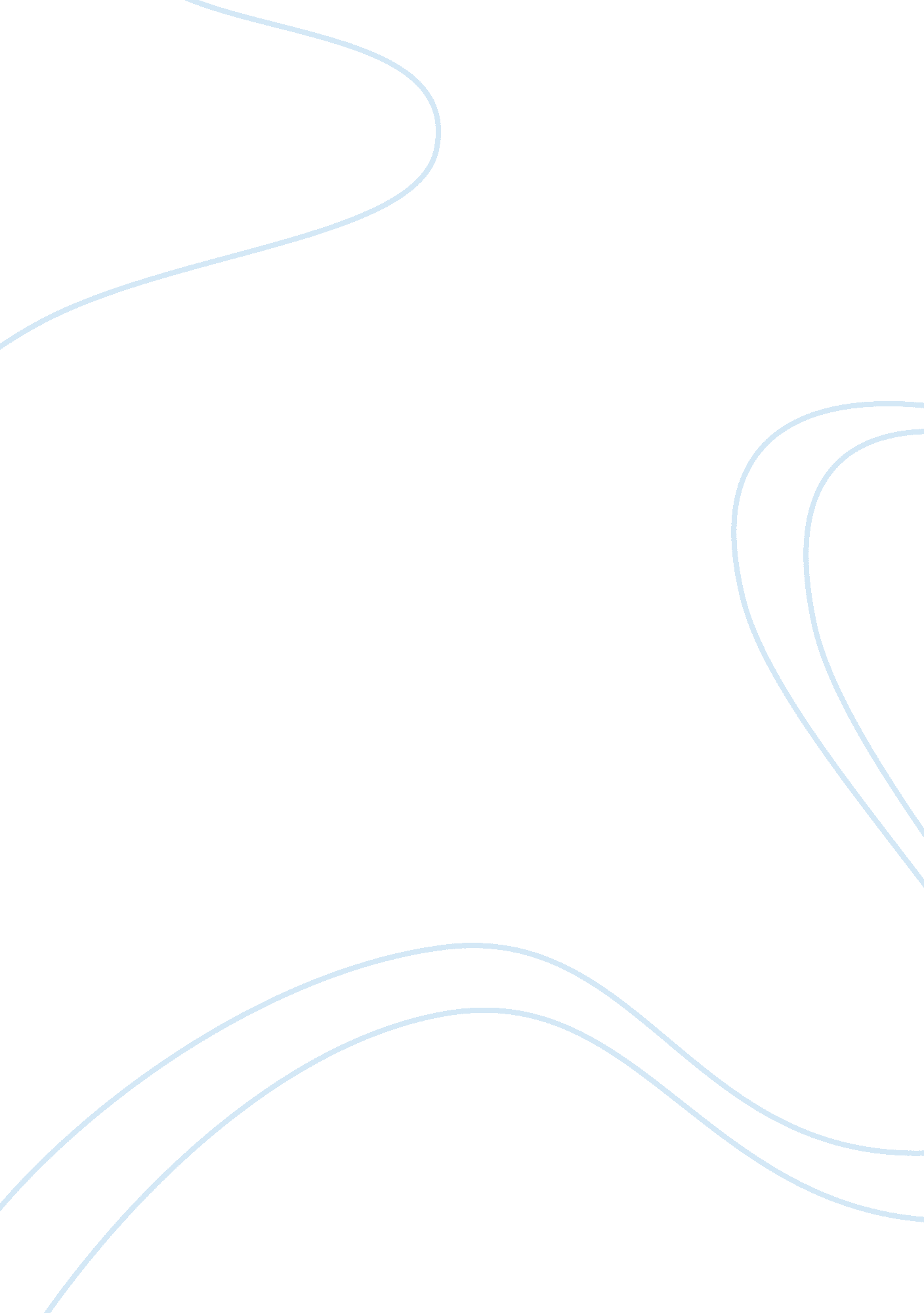 Future happinessBusiness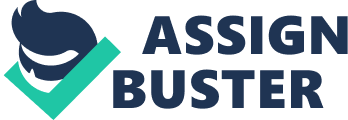 Schools today are pushing kids to try and figure out what they want to do in life and what percautions they will take to reach that goal. But in reality more than half of teens in highschool today have no idea what they want to do, or are just in it for the money. Don’t get me wrong, making a comfortable living for yourself is important but i think happiness and liking what you’re doing is what matters most. As for me, i have no idea what i’d like to do when i am older. But i am looking forward to bettering my future and working to become a better individual. 